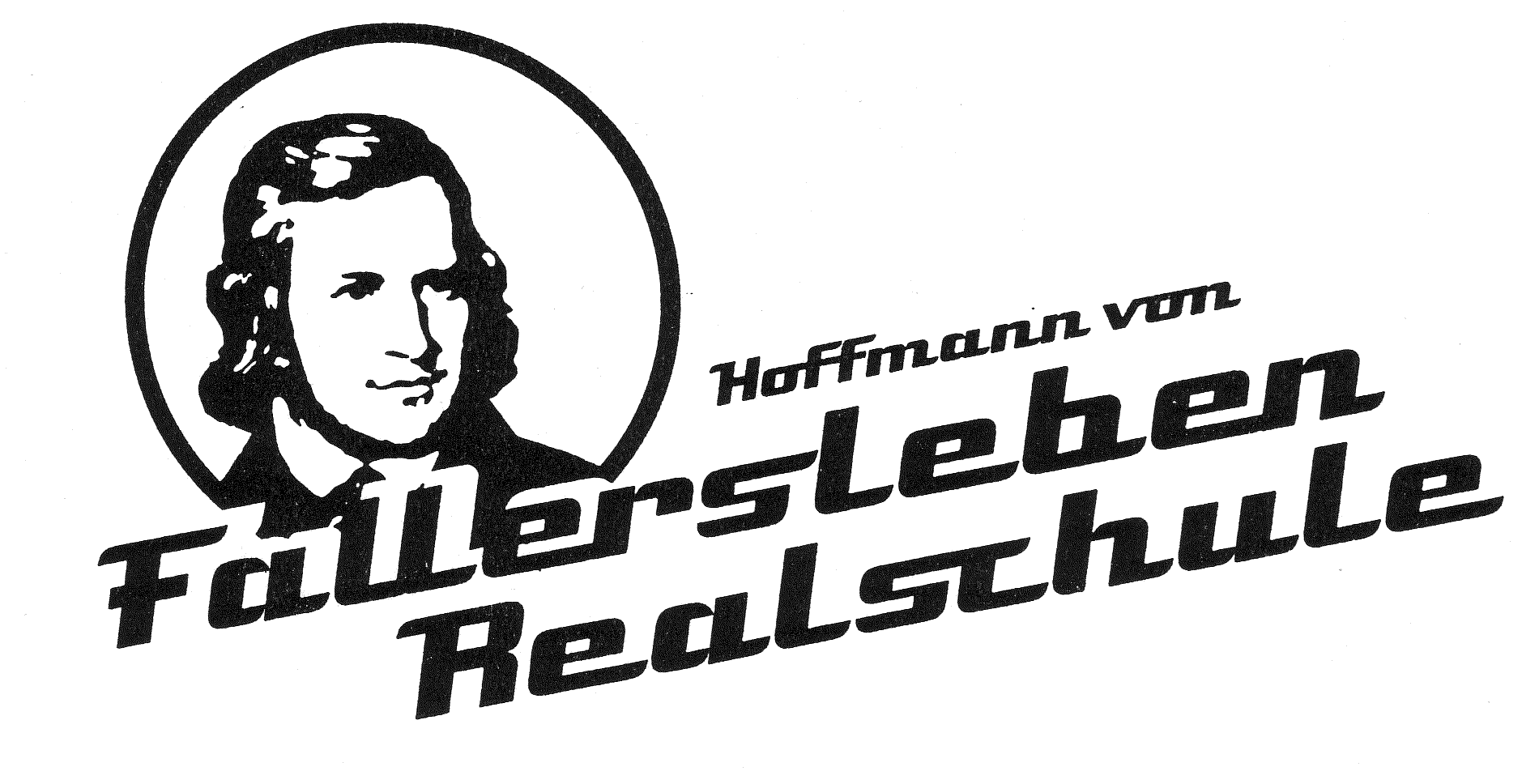 Wahlpflichtkurs BiologieZielgruppeInteressierte Schüler der 10. Klasse, die mehr über ihre eigene Sinneswahrnehmung erfahren wollen.Anforderungen/ VoraussetzungenInteresse an der Funktion der menschlichen Sinne und der Sinnesorgane.Leistungen1 KlassenarbeitKurzreferat in Gruppenarbeit / Mündliche MitarbeitThemenschwerpunkteAufbau und Funktion der SinnesorganeReizweiterleitung und Verarbeitung im GehirnInteressante Experimente, in denen unsere Sinne auf die Probe gestellt werden.SinnestäuschungenBesondere HinweiseDas wird ein Abenteuer der Sinne – Wir riechen, schmecken, fühlen, hören und sehen 😊